
SPISAK SUDSKIH TUMAČA ZA VRAČAR
 Sudski Tumač za Engleski Jezik Vračar
 Sudski Tumač za Hebrejski Jezik Vračar
 Sudski Tumač za Nemački Jezik Vračar
 Sudski Tumač za Persijski Jezik Vračar
 Sudski Tumač za Francuski Jezik Vračar
Sudski Tumač za Hrvatski Jezik Vračar
 Sudski Tumač za Italijanski Jezik Vračar
 Sudski Tumač za Japanski Jezik Vračar
 Sudski Tumač za Ruski Jezik Vračar
 Sudski Tumač za Latinski Jezik Vračar
 Sudski Tumač za Norveški Jezik Vračar
 Sudski Tumač za Mađarski Jezik Vračar
 Sudski Tumač za Švedski Jezik Vračar
 Sudski Tumač za Makedonski Jezik Vračar
 Sudski Tumač za Španski Jezik Vračar
 Sudski Tumač za Pakistanski Jezik Vračar
 Sudski Tumač za Kineski Jezik Vračar
 Sudski Tumač za Poljski Jezik Vračar
 Sudski Tumač za Arapski Jezik Vračar
 Sudski Tumač za Portugalski Jezik Vračar
 Sudski Tumač za Albanski Jezik Vračar
 Sudski Tumač za Romski Jezik Vračar
 Sudski Tumač za Belgijski Jezik Vračar
 Sudski Tumač za Rumunski Jezik Vračar
 Sudski Tumač za Bugarski Jezik Vračar
 Sudski Tumač za Slovački Jezik Vračar
 Sudski Tumač za Češki Jezik Vračar
 Sudski Tumač za Slovenački Jezik Vračar
 Sudski Tumač za Danski Jezik Vračar
 Sudski Tumač za Turski Jezik Vračar
 Sudski Tumač za Finski Jezik Vračar
 Sudski Tumač za Ukrajinski Jezik Vračar
 Sudski Tumač za Grčki Jezik Vračar
 Sudski Tumač za Holandski Jezik VračarLokacijaBeogradska 18, Beograd 11000Internetakademijaoxford.comTelefon011 4058005
069 3080584
069 3080627Radno vreme8:00 AM – 4:00 PM
9:00 AM – 2:00 PM (Subotom)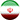 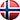 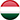 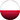 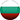 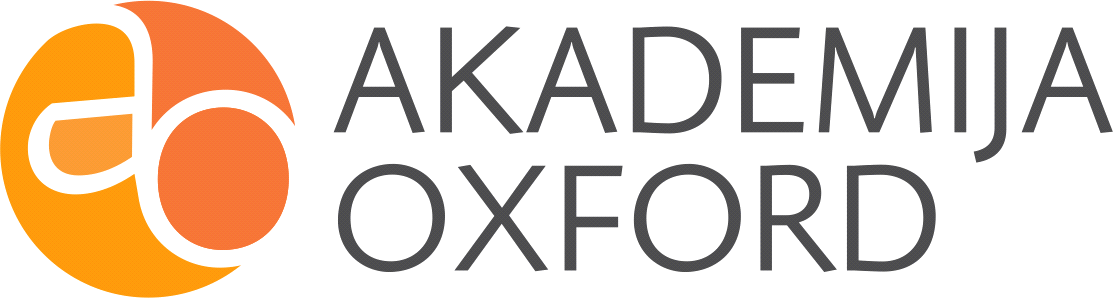 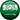 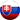 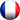 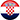 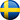 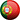 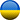 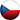 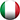 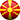 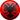 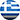 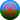 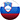 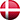 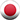 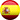 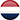 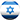 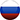 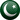 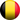 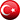 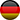 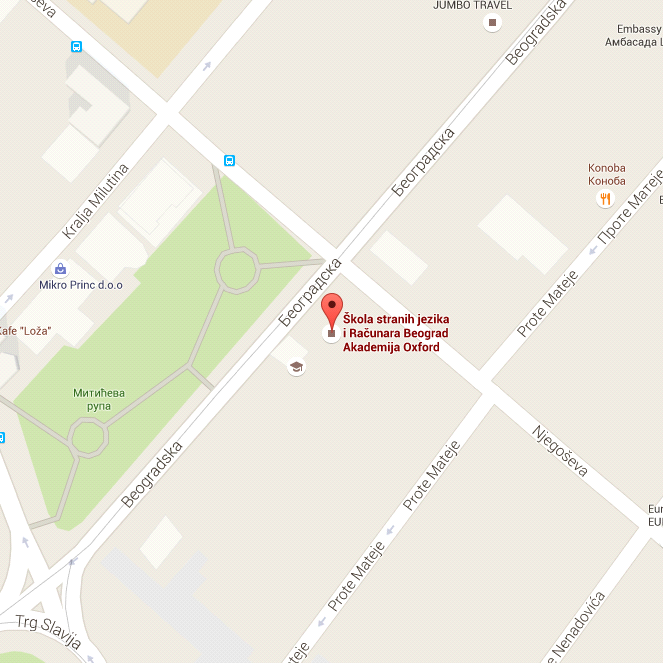 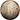 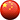 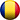 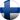 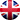 